КЕМЕРОВСКАЯ ОБЛАСТЬАдминистрация Беловского городского округаПОСТАНОВЛЕНИЕ30.01.2020	200-пО закреплении муниципальных образовательных организаций за территориями Беловского городского округаВо исполнение п. 1.6 статьи 9 Федерального закона от 29.12.2012 №	273-ФЗ «Об образовании в Российской Федерации» и в целяхпредоставления общедоступного и бесплатного дошкольного, начального общего, основного общего и среднего общего образования:Закрепить за муниципальными образовательными организациями территории Беловского городского округа согласно приложению.Управлению по работе со средствами массовой информации (Ю.Н.Осипова) опубликовать настоящее постановление в газете «Беловский вестник». Отделу информационных технологий (С.А. Александрова) разместить постановление на официальном сайте Администрации Беловского городского округа в информационно-телекоммуникационной сети «Интернет».Признать утратившим силу постановление Администрации Беловского городского округа от 23.01.2019 №145-п «О закреплении муниципальных образовательных организаций за конкретными территориями Беловского городского округа».Контроль за исполнением настоящего постановления возложить на первого заместителя Главы Беловского городского округа А.В.Горелову.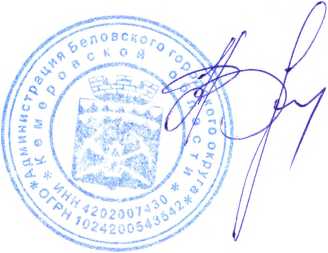 Приложение к постановлению Администрации Беловского городского округа12Муниципальное бюджетное дошкольное образовательное учреждение «Детский сад № 25 «Солнышко» комбинированного вида города Белово»ул. Владимировская, №№ 1-7;ул. Дорожная, №№ 1 - 30, 31 - 50;ул. Колмогоровская, №№ 1а, 1, 2, 3, 5, 9 - 14; -ул. 1-ая Набережная, №№ 28 - 76;ул. 1-ая Набережная, №№ 1-27;ул. 2-ая Набережная, №№ 1- 24, 25 -45;ул. 3-я Набережная, №№ 1 - 22, 23-86;ул. Переездная, №№ 1-49;ул. Профсоюзная, №№ 1,5;ул. Путевая, №№ 1 - 50;ул. Рабочая, №№ 1 - 25, 26 - 53;ул. Светлая, №№ 1, 3, 4, 11, 15;ул. 1-ая Чкалова, №№ 1-85;ул. 2-ая Чкалова, №№ 1 - 64;ул. 3-я Чкалова, №№ 1-51;ул. 7 Ноября.' №№ 1 - 20.ул. Владимировская, №№ 1-7;ул. Дорожная, №№ 1 - 30, 31 - 50;ул. Колмогоровская, №№ 1а, 1, 2, 3, 5, 9 - 14; -ул. 1-ая Набережная, №№ 28 - 76;ул. 1-ая Набережная, №№ 1-27;ул. 2-ая Набережная, №№ 1- 24, 25 -45;ул. 3-я Набережная, №№ 1 - 22, 23-86;ул. Переездная, №№ 1-49;ул. Профсоюзная, №№ 1,5;ул. Путевая, №№ 1 - 50;ул. Рабочая, №№ 1 - 25, 26 - 53;ул. Светлая, №№ 1, 3, 4, 11, 15;ул. 1-ая Чкалова, №№ 1-85;ул. 2-ая Чкалова, №№ 1 - 64;ул. 3-я Чкалова, №№ 1-51;ул. 7 Ноября.' №№ 1 - 20.